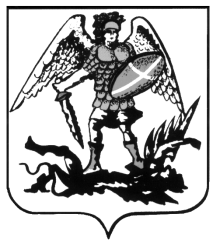 УПОЛНОМОЧЕННЫЙ ПО ПРАВАМ ЧЕЛОВЕКАВ АРХАНГЕЛЬСКОЙ ОБЛАСТИИнформация о втором этапе конкурсана замещение вакантной должности государственной гражданской службы Архангельской области – ведущий консультант аппарата уполномоченного по правам человека в Архангельской области Второй этап конкурса на замещение вакантной должности государственной гражданской службы Архангельской области в аппарате уполномоченного по правам человека в Архангельской области – ведущего консультанта аппарата уполномоченного по правам человека в Архангельской области (категория «специалисты», ведущая группа должностей) состоится 26 марта 2024 года в 14 часов 15 минут по адресу: г. Архангельск, пл. Ленина, д. 1, каб. 210.К участию во втором этапе конкурса допущены:– Смирнова Елена Сергеевна;– Чупова Анастасия Васильевна;– Гаревских Виктор Алексеевич;– Жернакова Екатерина Юрьевна;– Гусарова Виктория Витальевна;– Маслов Дмитрий Александрович.